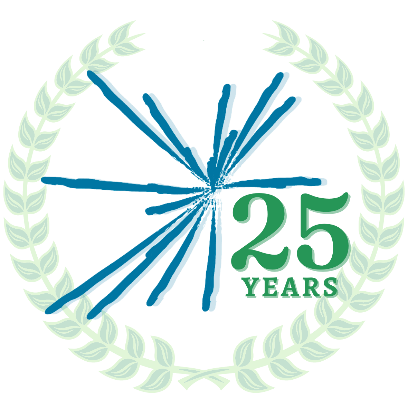 Community Foundation of White CountyCommunity Grant Guidelines & Application Procedure	Your Community Foundation of White County is committed to strengthening White County through charitable giving and is honored to serve as a vehicle for people who believe that investing in our community is important, relevant, and personal.	Our Community Grants are made possible by unrestricted donations to the Foundation from everyday people who care about our community.  Whether large or small, these “use where they will best serve” gifts allow the Foundation’s Governing Council to offer grant opportunities to strengthen the social, cultural, educational, economic, and physical well-being of White County. Who may apply?   To be eligible, your organization must have non-profit, 501c3 status.  What is funded?  The Foundation is particularly interested in innovative approaches to solving community problems, maximizing unexpected opportunities, and supporting projects that evidence collaboration among agencies.  Examples include:Start-up costs for a new or expanded project (should indicate plan for future support and sustainability)One-time projects that address a critical needCapital improvement projects that are beyond an applicant’s meansProjects for which support from CFWC will enable applicants to obtain matching funding from other sources.We look for opportunities that will reach as many people as possible and will improve the ability of the organization to serve the community over the long term.  Eligible programs/projects must serve the White County community.What is not funded?   Policies governing the Foundation generally preclude funding for:	Individuals	Endowments	Ongoing operating budgets, existing deficits, debt reduction, and multi-year, long-term		funding for projectsReligious activities or programs that are serving or appear to serve predominantly one denomination and not the community at large (however, daycare/childcare programs, for example, if open to the public, would be eligible)	Political organizations or candidates	Programs or capital projects already completed.Please check with the Foundation if you have any questions as to eligibility for funding.How much funding is available?    A total of $25,000 has been allocated for Fall 2023 Community Grants to eligible nonprofits serving White County.  Think creatively!  How will your project enrich and strengthen your community?Your grant application should be viewed as an opportunity to work with the Community Foundation as a partner involved in your idea (not simply a request for funding).Submitting your grant application:Please call the Foundation before submitting a proposal to explain the nature of your grant, to gain an understanding of the Foundation’s priorities and funding capabilities for the year, and to ensure you have the current applications form.Complete the Grant Application form provided.  All blanks MUST be filled in: if not applicable, please indicate.  Your project narrative may not exceed three (3) pages and must address each of the questions listed.  Please be kind and type your application using a size 11 font or larger.  Please be certain to include all required attachments with your grant application.Please submit an original plus 4 copies of the grant application, including all attachments.  Please do not staple or otherwise bind or package the application.Please include only the information requested.  Any additional material will not be provided to the Community Grants Committee.The proposal should be submitted by a charitable organization.  If you are submitting this proposal under the umbrella of another organization, that entity should complete the organization’s information.  Please designate a primary contact person with his/her address and phone number.Your request will be assigned to a Community Grants Committee member.  You may be contacted for further information or to schedule a site visit.Complete proposals must be IN the Community Foundation office by 5:00pm, Friday, October 6th. Recommendations will be approved first by CFWC Governing Council, and then the Community Foundation of Greater Lafayette Board. Awards will be announced early November.  Please return to:Community Foundation of White County(1001 Airport Rd.)P.O. Box 1154Monticello, IN  47960-1154(574) 583-6911www.cfwhitecounty.org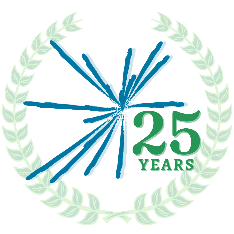 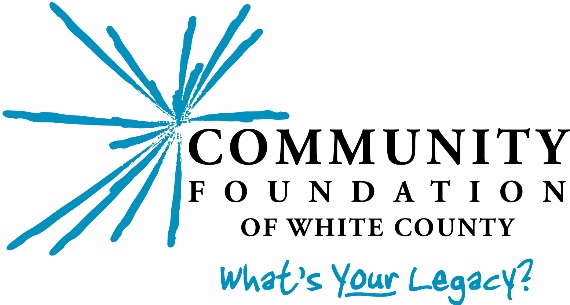 